2020年造价工程师-交通运输工程水运专业考试用书预售征订单订购流程：填写征订单→发送至客服邮箱→转账汇款→汇款到账→开具发票→快递发出→送达收货。付款方式：转账汇款（请备注公司简称或收件人姓名）收款单位：天津海江工程技术咨询服务有限公司开户银行：中国银行天津曲江路支行银行帐号：270078471867客服邮箱（征订单回传）：jtsyzj@163.com推荐扫描下图二维码关注官微，第一时间了解行业各类动态。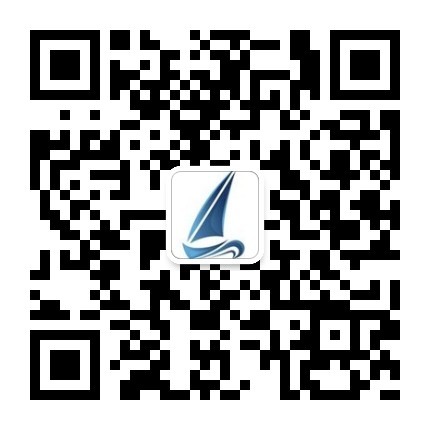 单位地址：天津市河西区南京路和马场道交口天津国贸中心C座1907；联系人：张月振   联系电话：022-58535043  客服邮箱：jtsyzj@163.com  客服QQ：3348079299    客服论坛：228971279（QQ群）订购说明：1、需开具发票的客户，订单须填写完整，并将填写的《征订单》Word电子版发送至客服邮箱（jtsyzj@163.com）即可，无需转为PDF文件或邮寄及传真纸质版订单，汇款到账后开具发票并和订购产品一起邮寄至收件地址，如有问题请致电022-58535043。2、个人银行账户及微信、支付宝均支持对公转账，具体操作等同于个人汇款业务，输入收款人（即公司名称）和银行账号即可，请备注订购公司简称以便于财务核对及开具发票。3、普通快递的费用为30元每册/套定额，顺丰快递为50元每册/套定额，并非整张订单全部邮费为30或50元，请根据您订购定额的实际数量进行叠加，如订购多套定额，具体邮费请与客服联系。开票信息开票信息开票信息开票信息开票信息开票信息开票信息开票信息开票信息开票信息订购单位名称订购单位名称（开具发票必填）（开具发票必填）社会统一信用代码（开具发票必填）（开具发票必填）（开具发票必填）（开具发票必填）（开具发票必填）邮寄信息邮寄信息邮寄信息邮寄信息邮寄信息邮寄信息邮寄信息邮寄信息邮寄信息邮寄信息收货人收货人联系电话汇款日期/单号汇款日期/单号汇款日期/单号收货地址收货地址电子邮箱电子邮箱电子邮箱                                定额书籍               （开具增值税普通发票,请选择邮寄方式）                                定额书籍               （开具增值税普通发票,请选择邮寄方式）                                定额书籍               （开具增值税普通发票,请选择邮寄方式）                                定额书籍               （开具增值税普通发票,请选择邮寄方式）                                定额书籍               （开具增值税普通发票,请选择邮寄方式）                                定额书籍               （开具增值税普通发票,请选择邮寄方式）                                定额书籍               （开具增值税普通发票,请选择邮寄方式）                                定额书籍               （开具增值税普通发票,请选择邮寄方式）                                定额书籍               （开具增值税普通发票,请选择邮寄方式）                                定额书籍               （开具增值税普通发票,请选择邮寄方式）序号书目明细书目明细书目明细书目明细书目明细单  价（元/套）订购数量（册/套）订购数量（册/套）小计（元）12019年版交通运输工程造价工程师职业资格考试用书修订内容汇编（水运篇）2020年考试教材2019年版交通运输工程造价工程师职业资格考试用书修订内容汇编（水运篇）2020年考试教材2019年版交通运输工程造价工程师职业资格考试用书修订内容汇编（水运篇）2020年考试教材2019年版交通运输工程造价工程师职业资格考试用书修订内容汇编（水运篇）2020年考试教材2019年版交通运输工程造价工程师职业资格考试用书修订内容汇编（水运篇）2020年考试教材68元/册2交通运输工程技术与计量（水运篇）交通运输工程造价案例分析（水运篇）交通运输工程技术与计量（水运篇）交通运输工程造价案例分析（水运篇）交通运输工程技术与计量（水运篇）交通运输工程造价案例分析（水运篇）交通运输工程技术与计量（水运篇）交通运输工程造价案例分析（水运篇）交通运输工程技术与计量（水运篇）交通运输工程造价案例分析（水运篇）158元/套3《水运建设工程概算预算编制规定》（JTS/T 116—2019）《水运建设工程概算预算编制规定》（JTS/T 116—2019）《水运建设工程概算预算编制规定》（JTS/T 116—2019）《水运建设工程概算预算编制规定》（JTS/T 116—2019）《水运建设工程概算预算编制规定》（JTS/T 116—2019）90元/册4《水运工程混凝土和砂浆材料用量定额》（JTS/T 277—2019）《水运工程混凝土和砂浆材料用量定额》（JTS/T 277—2019）《水运工程混凝土和砂浆材料用量定额》（JTS/T 277—2019）《水运工程混凝土和砂浆材料用量定额》（JTS/T 277—2019）《水运工程混凝土和砂浆材料用量定额》（JTS/T 277—2019）40元/册5《水运工程定额材料基价单价》（2019年版）《水运工程定额材料基价单价》（2019年版）《水运工程定额材料基价单价》（2019年版）《水运工程定额材料基价单价》（2019年版）《水运工程定额材料基价单价》（2019年版）60元/册6《水运工程建设项目投资估算编制规定》（JTS 115-2014）《水运工程建设项目投资估算编制规定》（JTS 115-2014）《水运工程建设项目投资估算编制规定》（JTS 115-2014）《水运工程建设项目投资估算编制规定》（JTS 115-2014）《水运工程建设项目投资估算编制规定》（JTS 115-2014）35元/册7《沿海港口建设工程投资估算指标》 （JTS/T 272-1-2014）《沿海港口建设工程投资估算指标》 （JTS/T 272-1-2014）《沿海港口建设工程投资估算指标》 （JTS/T 272-1-2014）《沿海港口建设工程投资估算指标》 （JTS/T 272-1-2014）《沿海港口建设工程投资估算指标》 （JTS/T 272-1-2014）120/册8内河定额（2019版）《内河航运水工建筑工程定额》（JTS/T 275-1—2019）内河定额（2019版）《内河航运水工建筑工程定额》（JTS/T 275-1—2019）内河定额（2019版）《内河航运水工建筑工程定额》（JTS/T 275-1—2019）内河定额（2019版）《内河航运水工建筑工程定额》（JTS/T 275-1—2019）内河定额（2019版）《内河航运水工建筑工程定额》（JTS/T 275-1—2019）430元/套8《内河航运工程船舶机械艘（台）班费用定额》（JTS/T 275-2—2019）《内河航运工程船舶机械艘（台）班费用定额》（JTS/T 275-2—2019）《内河航运工程船舶机械艘（台）班费用定额》（JTS/T 275-2—2019）《内河航运工程船舶机械艘（台）班费用定额》（JTS/T 275-2—2019）《内河航运工程船舶机械艘（台）班费用定额》（JTS/T 275-2—2019）430元/套8《内河航运设备安装工程定额》（JTS/T 275-3—2019）《内河航运设备安装工程定额》（JTS/T 275-3—2019）《内河航运设备安装工程定额》（JTS/T 275-3—2019）《内河航运设备安装工程定额》（JTS/T 275-3—2019）《内河航运设备安装工程定额》（JTS/T 275-3—2019）430元/套8《内河航运工程参考定额》（JTS/T 275-4—2019）《内河航运工程参考定额》（JTS/T 275-4—2019）《内河航运工程参考定额》（JTS/T 275-4—2019）《内河航运工程参考定额》（JTS/T 275-4—2019）《内河航运工程参考定额》（JTS/T 275-4—2019）430元/套9沿海定额（2019版）《沿海港口水工建筑工程定额》（JTS/T 276-1—2019）沿海定额（2019版）《沿海港口水工建筑工程定额》（JTS/T 276-1—2019）沿海定额（2019版）《沿海港口水工建筑工程定额》（JTS/T 276-1—2019）沿海定额（2019版）《沿海港口水工建筑工程定额》（JTS/T 276-1—2019）沿海定额（2019版）《沿海港口水工建筑工程定额》（JTS/T 276-1—2019）360元/套9《沿海港口工程船舶机械艘（台）班费用定额》（JTS/T 276-2—2019）《沿海港口工程船舶机械艘（台）班费用定额》（JTS/T 276-2—2019）《沿海港口工程船舶机械艘（台）班费用定额》（JTS/T 276-2—2019）《沿海港口工程船舶机械艘（台）班费用定额》（JTS/T 276-2—2019）《沿海港口工程船舶机械艘（台）班费用定额》（JTS/T 276-2—2019）360元/套9《沿海港口工程参考定额》（JTS/T 276-3—2019）《沿海港口工程参考定额》（JTS/T 276-3—2019）《沿海港口工程参考定额》（JTS/T 276-3—2019）《沿海港口工程参考定额》（JTS/T 276-3—2019）《沿海港口工程参考定额》（JTS/T 276-3—2019）360元/套10疏浚定额（2019版）《疏浚工程预算定额》（JTS/T 278-1—2019）疏浚定额（2019版）《疏浚工程预算定额》（JTS/T 278-1—2019）疏浚定额（2019版）《疏浚工程预算定额》（JTS/T 278-1—2019）疏浚定额（2019版）《疏浚工程预算定额》（JTS/T 278-1—2019）疏浚定额（2019版）《疏浚工程预算定额》（JTS/T 278-1—2019）110元/套10《疏浚工程船舶艘班费用定额》（JTS/T 278-2—2019）《疏浚工程船舶艘班费用定额》（JTS/T 278-2—2019）《疏浚工程船舶艘班费用定额》（JTS/T 278-2—2019）《疏浚工程船舶艘班费用定额》（JTS/T 278-2—2019）《疏浚工程船舶艘班费用定额》（JTS/T 278-2—2019）110元/套邮寄费  □顺丰到付  □顺丰快递50元/每套  □普通快递30元/每套邮寄费  □顺丰到付  □顺丰快递50元/每套  □普通快递30元/每套邮寄费  □顺丰到付  □顺丰快递50元/每套  □普通快递30元/每套邮寄费  □顺丰到付  □顺丰快递50元/每套  □普通快递30元/每套邮寄费  □顺丰到付  □顺丰快递50元/每套  □普通快递30元/每套30/50/每套订购数量*每套运费订购数量*每套运费定额书籍订购小计（元）定额书籍订购小计（元）定额书籍订购小计（元）定额书籍订购小计（元）定额书籍订购小计（元）定额书籍订购小计（元）